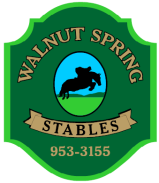 Horse Show Entry Form    Name of Horse: ________________________________________Coggins Access Number:	_____________________________________   Coggins Report Date: ___________________Owner’s Information							Rider’s InformationName: _____________________________________			Name: _____________________________________   Address: ____________________________________			Address: ___________________________________     	__________________________________				___________________________________E-mail:_____________________________________  			E-mail:_____________________________________   Phone: _____________________________________			Phone: _____________________________________Circle Classes You Wish to Enter: 1   2   3   4   5   6   7   8   9   10   11   12   13   14  15   16   17   18   19   20   21   22   23   24   25   26   27   28   29   30   31   32   33   34   35   36   37   38   39   40  41 42  43  44  45  46  47  48  49  50  51  52  53  54  Total # of classes @ $8 per class =   __________Coaching/ $25 (WSS students) =   __________Stall Fee: $25 Day, $35 Night =   __________             WSS Horse Use Fee:  $15/horse =   __________Paid, Check #: __________										         Total Due: =    __________